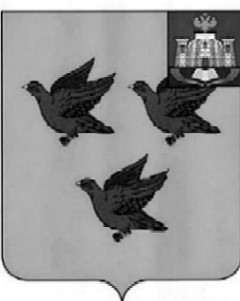 РОССИЙСКАЯ ФЕДЕРАЦИЯОРЛОВСКАЯ ОБЛАСТЬАДМИНИСТРАЦИЯ ГОРОДА ЛИВНЫПОСТАНОВЛЕНИЕ29 декабря 2023 г.	                                                                            №116 г. ЛивныО внесении изменений в постановление администрации города Ливны от 27 декабря 2022 года №112 «Об утверждении примерного положенияоб оплате труда работников муниципальных организаций дополнительного образованияи муниципальных организаций, осуществляющих образовательную деятельность, города Ливны Орловской области»В соответствии с Трудовым кодексом Российской Федерации, Указом Президента Российской Федерации от 7 мая 2012 года № 597 «О мероприятиях по реализации государственной социальной политики», в целях обеспечения социальной поддержки и материального стимулирования работников муниципальных организаций дополнительного образования и муниципальных организаций, осуществляющих образовательную деятельность, администрация города Ливны п о с т а н о в л я е т:1. Внести в приложение к постановлению администрации города Ливны от 27 декабря 2022 года №112 «Об утверждении примерного положения об оплате труда работников муниципальных организаций дополнительного образования и муниципальных организаций, осуществляющих образовательную деятельность, города Ливны Орловской области » следующие изменения: 1) изложить пункт 7 в следующей редакции: «7. Для работников, указанных в пункте 1 настоящего Положения, базовая единица устанавливается в размере:13 760 рублей - для педагогических работников организаций дополнительного образования;13 760 рублей - для педагогических работников организаций, осуществляющих образовательную деятельность;11 000 рублей - для руководителей образовательных организаций, специалистов, рабочих и служащих образовательных организаций».2. Руководителям муниципальных организаций дополнительного образования и организаций, осуществляющих образовательную деятельность города, привести локальные акты учреждений по вопросам оплаты труда в соответствие с примерным положением об оплате труда работников муниципальных организаций дополнительного образования и организаций, осуществляющих образовательную деятельность, города Ливны Орловской области.	3. Настоящее постановление вступает в силу с 1 января 2024 года, подлежит официальному опубликованию в газете «Ливенский вестник» и размещению на официальном сайте администрации города в информационно-телекоммуникационной сети «Интернет» www.adminliv.ru.	4.  Контроль за исполнением настоящего постановления возложить на заместителя главы администрации города по социальным вопросам.Глава города								       С.А. Трубицин